 -Ноги мои быстры, колючки мои остры — шутя в лесу проживу.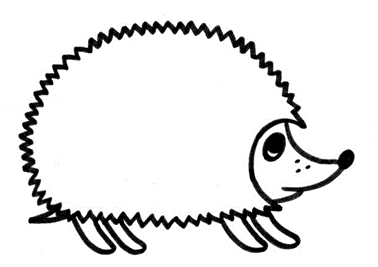 - Ну, Улитка, давай-ка наперегонки. Кто кого перегонит, тот того и съест.- Давай!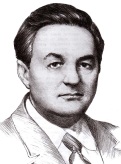 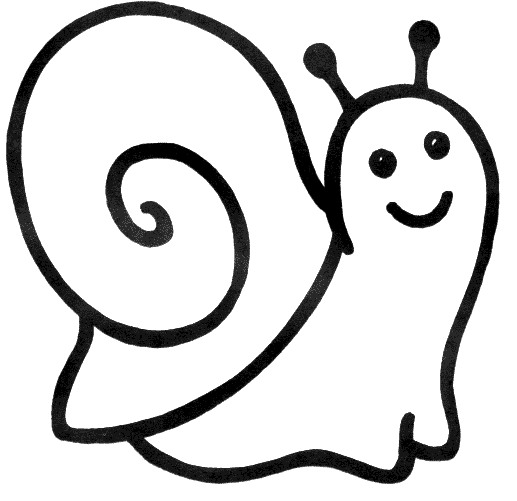 -Пустились Улитка и Ёж. А Ёжик ножками туп-туп, носиком хрюк-хрюк, догнал Улитку, хруп — и съел.Дальше побежал — только пяточки замелькали. Повстречал Лягушку-квакушку и говорит: - Вот что, пучеглазая, давай-ка наперегонки. Кто кого перегонит, тот того и съест.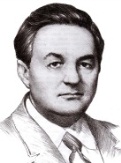 Пустились Лягушка и Ёж. Прыг-прыг Лягушка, туп-туп-туп Ёжик. Лягушку догнал, за лапку схватил и съел. Дальше пятками замелькал. Бежал-бежал, видит - филин на пне сидит, с лапы на лапу переминается и клювищем щёлкает.- Ничего, у меня ноги быстрые, колючки острые. Я Улитку съел, Лягушку съел — сейчас и до Филина доберусь!  - Давай, Филин, наперегонки. А коли догоню - съем! - Бу-бу-будь по-твоему!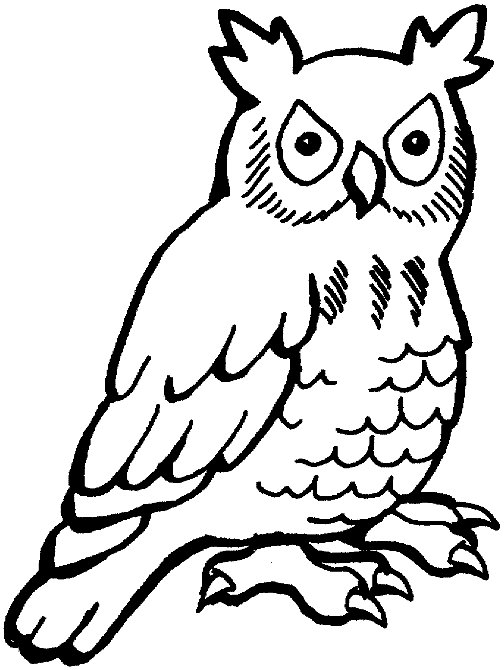 Не успел Ёж и пяточкой мелькнуть, как налетел на него Филин, забил широкими крыльями, закричал дурным голосом.- Крылья мои быстрее твоих ног, когти мои длиннее твоих колючек! Я тебе не Лягушка с Улиткой — сейчас целиком проглочу, да и колючки выплюну!Испугался Ёж, но не растерялся: съёжился да под корни закатился. До утра там и просидел.  Нет, не прожить, видно, в лесу шутя. Шути, шути, да поглядывай!